Compte  Rendu de la journée Championnat des ClubsBruz le Mardi 8 Octobre 2013Cette journée à pour but de faire une classification des clubs de 3ème division .Pour cette journée nous avons les 4 premiers de chaque groupe dans la division 3:- Groupe A : CESSON 3- Groupe B : MONTAUBAN 1- Groupe C : CHATEAUBOURG 2- Groupe D : PETANQUE FOUGERAISE 2Le tirage au sort des 1/2  Finales est effectué par les organisateurs sous l’œil des 4 Délégués de chaque équipe.Afin de ne pas avoir d’égalité de score à la fin des 1/2  et Finales les organisateurs ont modifié la valeur des parties :Tête à Tête : 2 Points        Doublette  :  3 Points       Triplette :  5 Points		Total Maximum : 31 pointsComposition de l’équipe de MONTAUBAN 1 ( par ordre alphabétique)	- BECEL  Martine                                     - LORET Jean Baptiste	- BOUTTIER Bertrand                             - RAYNAL Yvette	- HAMARD Jean Yves                             - THIBOUT Yannick (Coach)	- LEMARIGNER Emile1ère 1/2 Finale  MONTAUBAN 1 contre PETANQUE FOUGERAISE 2TÊTE à TÊTETHIBOUT Yannick ne joue pasTOTAL POINTS à la fin du Tête à Tête : 8 Points sur 12Très bon début de cette 1/2 Finale très importante pour la suite de la compétition.DOUBLETTESRAYNAL Yvette ne joue pasTOTAL Points Doublettes : 6 Points sur 9TOTAL POINTS Tête à Tête + Doublettes : 14 Points sur 21Il faut remporter une Triplette pour avoir l’honneur de jouer la Finale.TRIPLETTESRAYNAL Yvette ne joue pasTOTAL Points Triplettes : 10 Points sur 10TOTAL POINTS Tête à Tête + Doublettes + Triplettes : 24 Points sur 31Il est 13h00 et c’est pour l’équipe le moment tant attendu de ……..la restaurationLe Club de Bruz à mis en place  des plateaux repas ce qui permet aux joueurs de se restaurer sur place et ainsi de rester bien concentré.Dans l’autre 1/2  Finale l’équipe de CESSON 3 se qualifie aisément face à CHATEAUBOURG 2.FINALE  entre MONTAUBAN 1 et CESSON 3 :TÊTE à TÊTEBECEL Martine ne joue pasTOTAL POINTS à la fin du Tête à Tête : 6 Points sur 12A l’issue de ces Tête à Tête les 2 équipes sont à égalité parfaite et cela met un peu de piment pour la suite de la compétition ou il faut remporter au minimum 2 doublettes pour avoir une bouffée d’air.DOUBLETTESBOUTTIER Bertrand ne joue pasTOTAL Points Doublettes : 6 Points sur 9TOTAL POINTS Tête à Tête + Doublettes : 12 Points sur 21Même scénario que pour la 1/2  Finale Il faut remporter une Triplette pour remporter ce trophée.TRIPLETTES       LORET Jean Baptiste ne joue pas* A la 4ème mène Joseph DERENNES laisse sa place à TOMBETTE GuyTOTAL Points Triplettes : 10 Points sur 10TOTAL POINTS Tête à Tête + Doublettes + Triplettes : 22 Points sur 31MISSION ACCOMPLIECe fut une magnifique journée ensoleillée avec des joueurs courtois et respectueux du règlement. Un très bel exemple à suivre.   Notre équipe va donc accéder au niveau supérieur, mais cela était déjà obtenu à l’issue des journées de qualificatifs.L’APHOTHEOSE  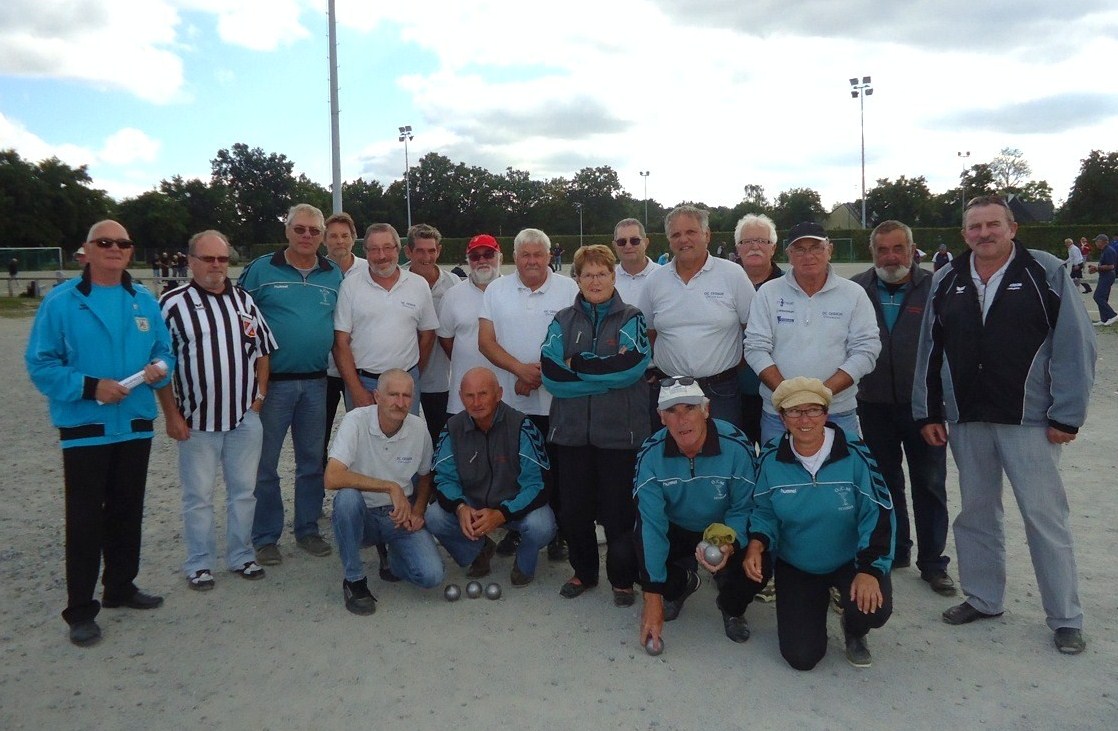 Les organisateurs ,l’Arbitre et  les équipes de Cesson et de Montauban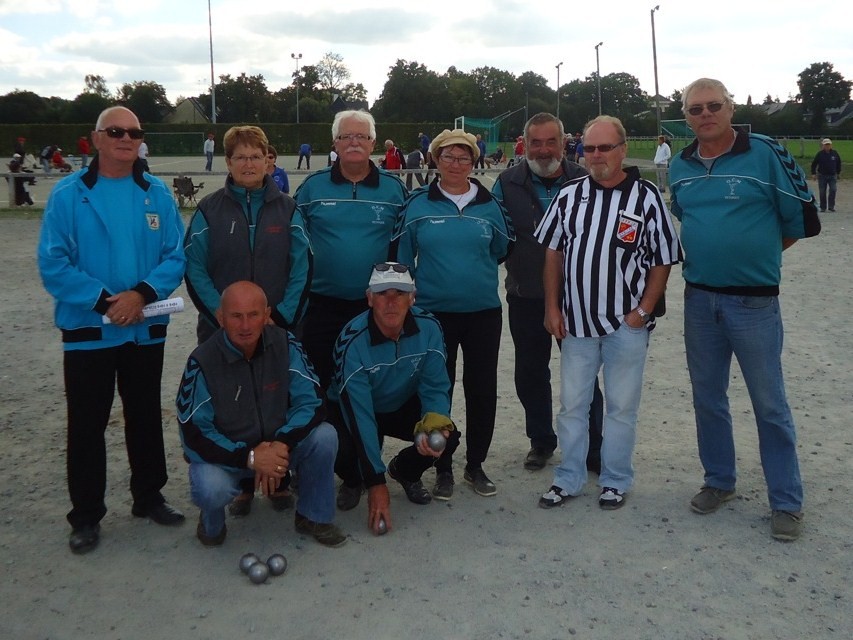 Notre équipe  avec René Huault  chef d’orchestre de cette journée et M . Coudron Gérard Arbitre départemental.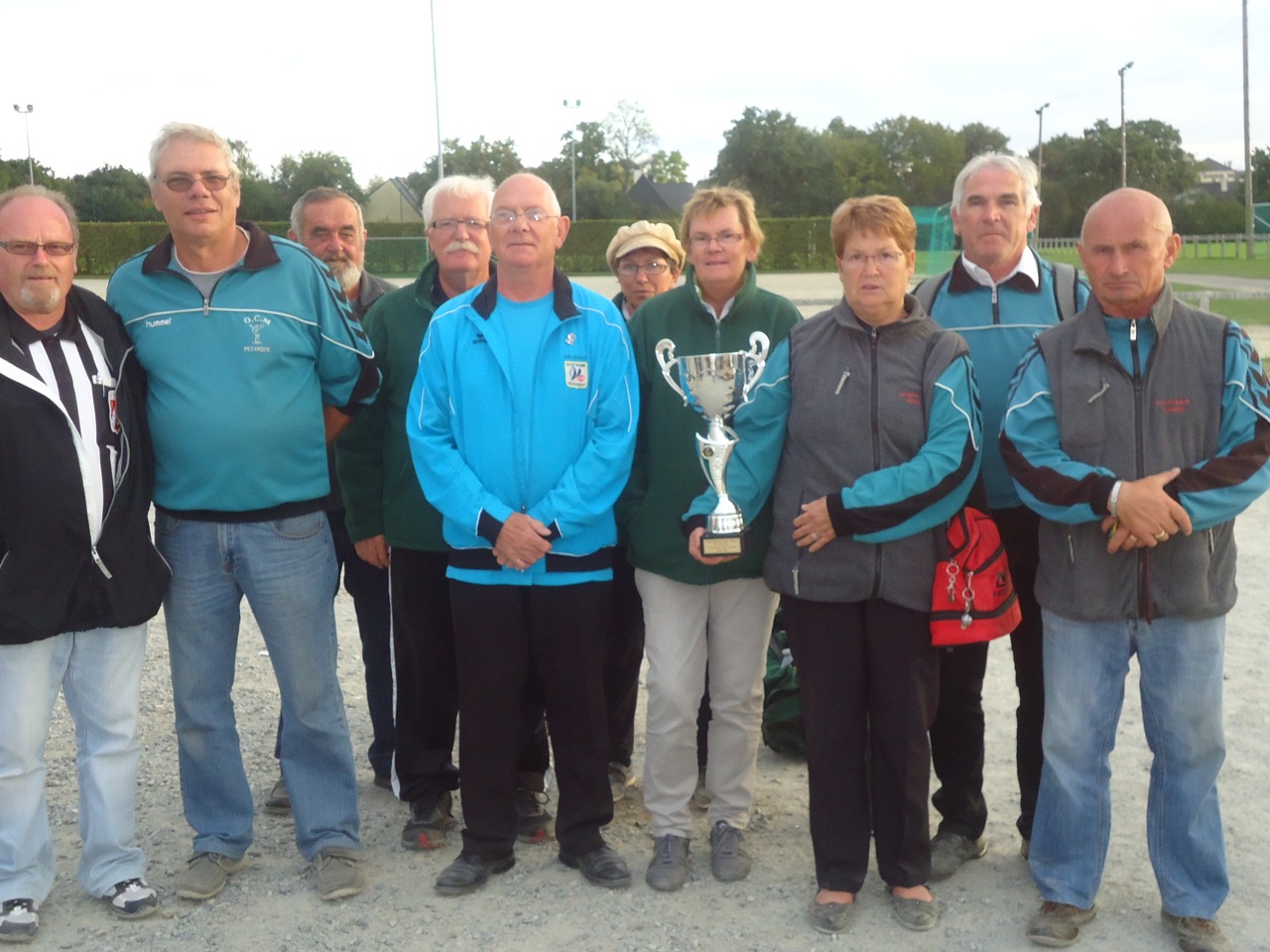 Le moment tant attendu : le trophéeCette saison des championnats des clubs vétérans se termine de la plus belle des façons.Un grand merci aux dirigeants d’avoir su allier pétanque et esprit club.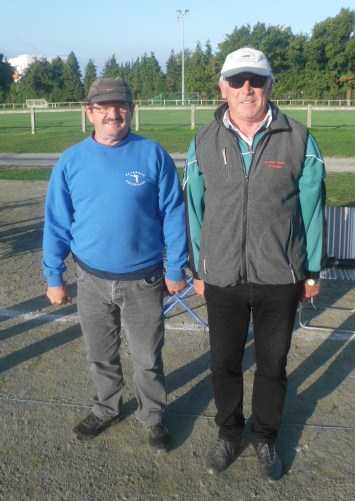 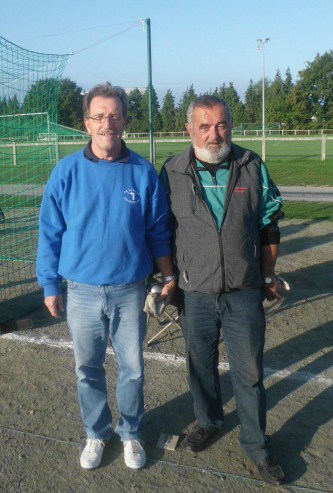 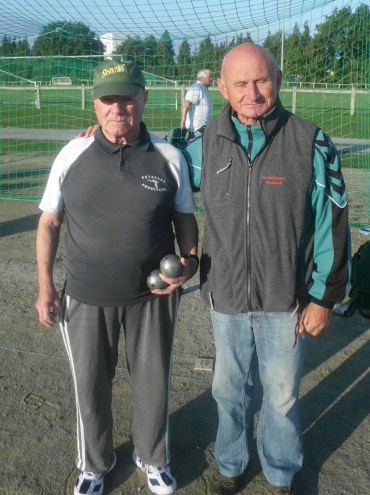 ROYER Armel                      1GUERINEL Julien                   7HAMARD Jean Yves         13  LORET Jean Baptiste      13LEMARIGNER Emile           13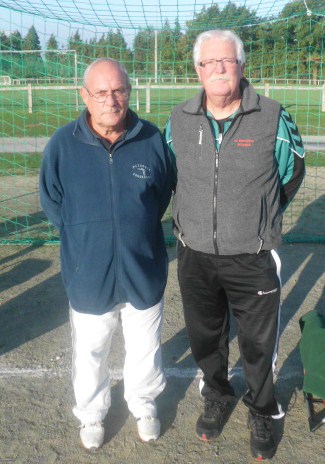 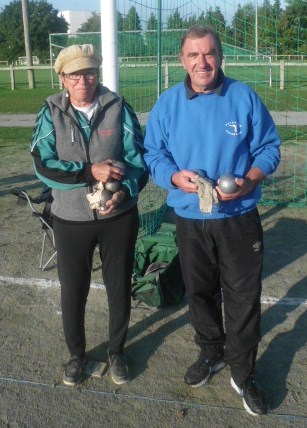 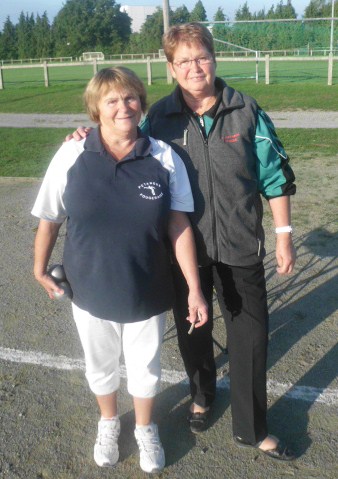 DELALANDE Joël                   7RAYNAL Yvette                     7HARDY Ginette                     13BOUTTIER Bertrand           13HARDY Michel                    13BECEL Martine                       5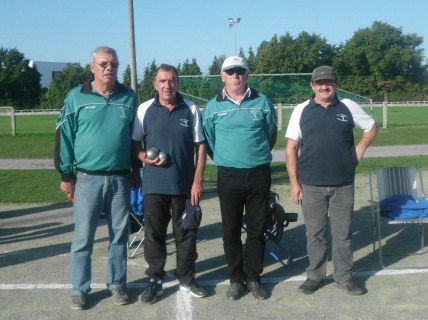 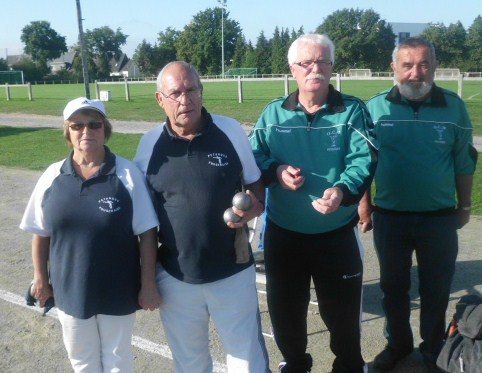 THIBOUT Yannick et HAMARD Jean Yves       9HARDY Ginette et DELALANDE Joël                    1HARDY Michel  et ROYER Armel                     13BOUTTIER Bertrand et LORET Jean Baptiste   13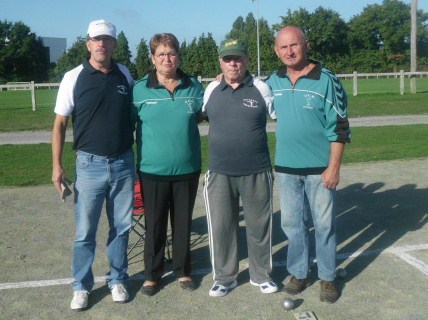 HARDY Michel et ROYER Armel                               9BECEL Martine et LEMARIGNER Emile                 13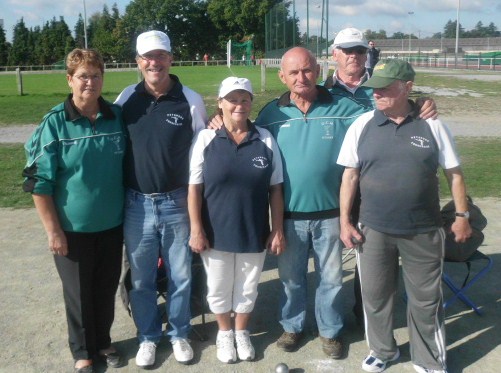 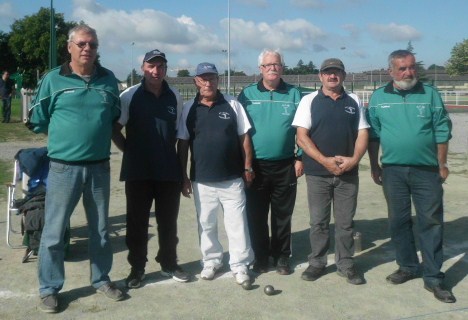 BECEL MartineLEMARIGNER Emile                                      13HAMARD Jean YvesTHIBOUT YannickBOUTTIER Bertrand                                    13LORET Jean BaptisteRULON ChristianHARDY Ginette                                                5GUERINEL JulienHARDY MichelROYER Armel                                                  1DELALANDE Joël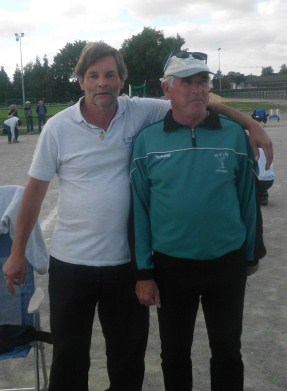 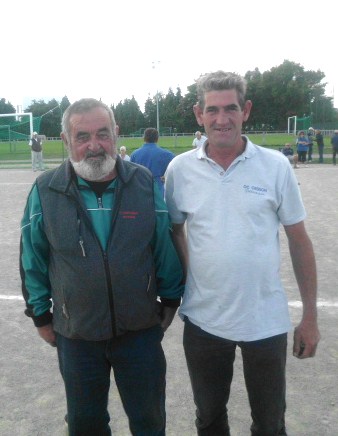 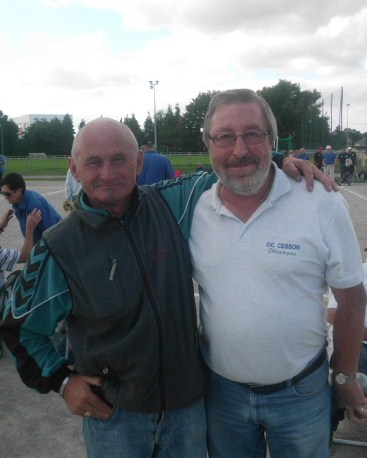 VARLET Christian                 8LORET Jean Baptiste            13LEMARIGNER Emile             8HAMARD Jean Yves           13LEFOUL Maurice                      5BAIBLE Jean Yves                13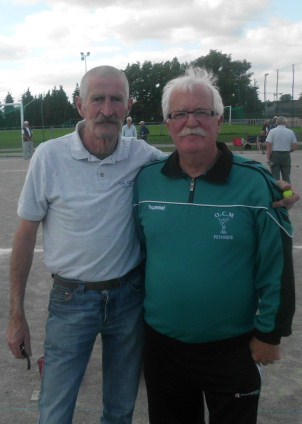 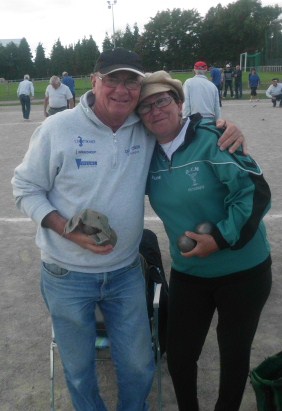 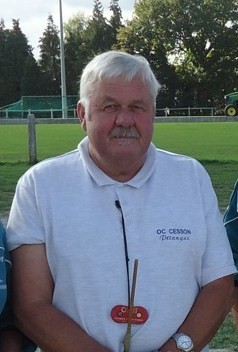 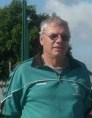 TOMBETTE Guy                   13   GERARD Alain                    13   HAUVESPRE Louis          4BOUTTIER Bertrand            4   RAYNAL Yvette                    6   THIBOUT Yannick         13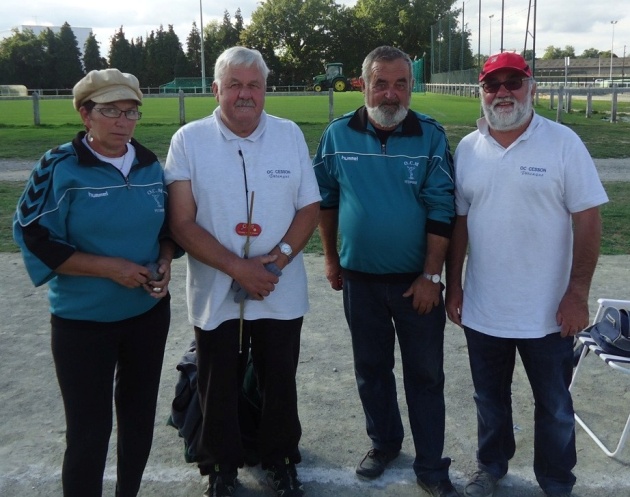 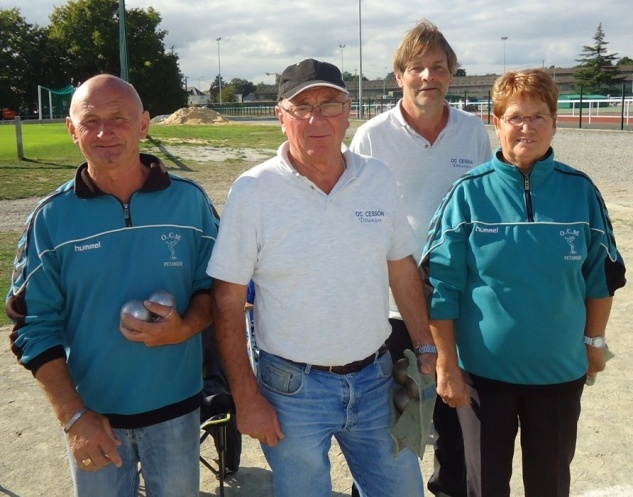 RAYNAL Yvette et LORET Jean Baptiste         5BECEL Martine et LEMARIGNER Emile      13HAUVESPRE Louis et DERENNES Joseph      13VARLET Christian et GERARD Alain              7HAMARD Jean Yves et THIBOUT Yannick      13TOMBETTE Guy et GUILLOPE Yves                   7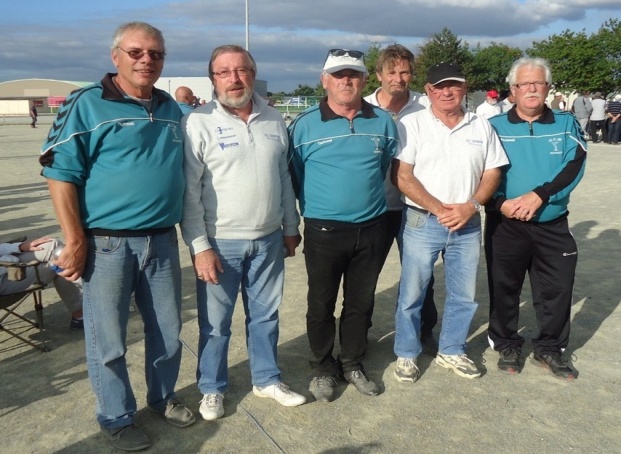 BECEL Martine LEMARIGNER Emile                                         13RAYNAL Yvette                                               THIBOUT YannickHAMARD Jean Yves                                     13BOUTTIER BertrandHAUVESPRE LouisLEFOUL Maurice                                                9DERENNES Joseph *VARLET ChristianGERARD Alain                                                  9BAIBLE Jean Yves